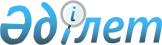 О внесении изменений в решение маслихата города Арыс от 28 декабря 2021 года № 16/85-VІІ "О городском бюджете на 2022-2024 годы"
					
			С истёкшим сроком
			
			
		
					Решение Арысского городского маслихата Туркестанской области от 2 декабря 2022 года № 30/157-VІІ. Прекращено действие в связи с истечением срока
      Маслихат города Арыс РЕШИЛ:
      1. Внести в решение маслихата города Арыс "О городском бюджете на 2022-2024 годы" от 28 декабря 2021 года № 16/85-VІІ (зарегистрированное в Реестре государственной регистрации нормативных правовых актов под № 26197) следующие изменения:
      пункт 1 изложить в новой редакции:
      "1. Утвердить бюджет города Арыс на 2022-2024 годы согласно приложениям 1, 2 и 3 соответственно, в том числе на 2022 год в следующих объемах: 
      1) доходы – 19 257 668 тысяч тенге:
      налоговые поступления – 2 418 355 тысяч тенге;
      неналоговые поступления – 68 021 тысяч тенге;
      поступления от продажи основного капитала – 188 250 тысяч тенге;
      поступления трансфертов – 16 583 042 тысяч тенге;
      2) затраты – 19 351 584 тысяч тенге;
      3) чистое бюджетное кредитование – 13 722 тысяч тенге:
      бюджетные кредиты – 22 973 тысяч тенге;
      погашение бюджетных кредитов – 9 251 тысяч тенге;
      4) сальдо по операциям с финансовыми активами – 0:
      приобретение финансовых активов – 0;
      поступления от продажи финансовых активов государства – 0;
      5) дефицит (профицит) бюджета – - 107 638 тысяч тенге;
      6) финансирование дефицита (использование профицита) бюджета – 107 638 тысяч тенге;
      поступление займов – 22 973 тысяч тенге;
      погашение займов – 9 251 тысяч тенге;
      используемые остатки бюджетных средств – 93 916 тысяч тенге.
      Приложения 1, 4 к указанному решению изложить в новой редакции согласно приложениям 1, 2 к настоящему решению.
      2. Настоящее решение вводится в действие с 1 января 2022 года. Городской бюджет на 2022 год Перечень городских бюджетных программ развития и бюджетных инвестиционных проектов и программ на 2022 год
					© 2012. РГП на ПХВ «Институт законодательства и правовой информации Республики Казахстан» Министерства юстиции Республики Казахстан
				
      Секретарь городского маслихата

А.Байтанаев
Приложение 1 к решению
маслихата города Арыс 
от 2 декабря 2022 года 
№ 30/157-VIІПриложение 1 к решению 
маслихата города Арыс 
от 28 декабря 2021 года 
№ 16/85-VIІ
Категория Наименование
Категория Наименование
Категория Наименование
Категория Наименование
Категория Наименование
Сумма, тысяч тенге
Класс
Класс
Класс
Класс
Сумма, тысяч тенге
Подкласс
Сумма, тысяч тенге
1
1
1
2
2
3
1. Доходы
1. Доходы
19257668
1
Налоговые поступления
Налоговые поступления
2418355
01
Подоходный налог
Подоходный налог
772749
1
Корпоративный подоходный налог
Корпоративный подоходный налог
286639
2
Индивидуальный подоходный налог
Индивидуальный подоходный налог
486110
03
Социальный налог
Социальный налог
912689
1
Социальный налог
Социальный налог
912689
04
Hалоги на собственность
Hалоги на собственность
674555
1
Hалоги на имущество
Hалоги на имущество
548905
3
Земельный налог
Земельный налог
25302
4
Hалог на транспортные средства
Hалог на транспортные средства
100196
5
Единый земельный налог
Единый земельный налог
152
05
Внутренние налоги на товары, работы и услуги
Внутренние налоги на товары, работы и услуги
49165
2
Акцизы
Акцизы
6882
3
Поступления за использование природных и других ресурсов
Поступления за использование природных и других ресурсов
30700
4
Сборы за ведение предпринимательской и профессиональной деятельности
Сборы за ведение предпринимательской и профессиональной деятельности
11583
08
Обязательные платежи, взимаемые за совершение юридически значимых действий и (или) выдачу документов уполномоченными на то государственными органами или должностными лицами
Обязательные платежи, взимаемые за совершение юридически значимых действий и (или) выдачу документов уполномоченными на то государственными органами или должностными лицами
9197
1
Государственная пошлина
Государственная пошлина
9197
2
Неналоговые поступления
Неналоговые поступления
68021
01
Доходы от государственной собственности
Доходы от государственной собственности
31866
1
Поступления части чистого дохода государственных предприятий
Поступления части чистого дохода государственных предприятий
219
3
Дивиденды на государственные пакеты акций, находящиеся в государственной собственности
Дивиденды на государственные пакеты акций, находящиеся в государственной собственности
276
5
Доходы от аренды имущества, находящегося в государственной собственности
Доходы от аренды имущества, находящегося в государственной собственности
31361
7
Вознаграждения по кредитам, выданным из государственного бюджета
Вознаграждения по кредитам, выданным из государственного бюджета
10
03
Поступления денег от проведения государственных закупок, организуемых государственными учреждениями, финансируемыми из государственного бюджета
Поступления денег от проведения государственных закупок, организуемых государственными учреждениями, финансируемыми из государственного бюджета
55
1
Поступления денег от проведения государственных закупок, организуемых государственными учреждениями, финансируемыми из государственного бюджета
Поступления денег от проведения государственных закупок, организуемых государственными учреждениями, финансируемыми из государственного бюджета
55
04
Штрафы, пени, санкции, взыскания, налагаемые государственными учреждениями, финансируемыми из государственного бюджета, а также содержащимися и финансируемыми из бюджета (сметы расходов) Национального Банка Республики Казахстан
Штрафы, пени, санкции, взыскания, налагаемые государственными учреждениями, финансируемыми из государственного бюджета, а также содержащимися и финансируемыми из бюджета (сметы расходов) Национального Банка Республики Казахстан
739
1
Штрафы, пени, санкции, взыскания, налагаемые государственными учреждениями, финансируемыми из государственного бюджета, а также содержащимися и финансируемыми из бюджета (сметы расходов) Национального Банка Республики Казахстан, за исключением поступлений от организаций нефтяного сектора и в Фонд компенсации потерпевшим
Штрафы, пени, санкции, взыскания, налагаемые государственными учреждениями, финансируемыми из государственного бюджета, а также содержащимися и финансируемыми из бюджета (сметы расходов) Национального Банка Республики Казахстан, за исключением поступлений от организаций нефтяного сектора и в Фонд компенсации потерпевшим
739
06
Прочие неналоговые поступления
Прочие неналоговые поступления
35361
1
Прочие неналоговые поступления
Прочие неналоговые поступления
35361
3
Поступления от продажи основного капитала
Поступления от продажи основного капитала
188250
01
Продажа государственного имущества, закрепленного за государственными учреждениями
Продажа государственного имущества, закрепленного за государственными учреждениями
8609
1
Продажа государственного имущества, закрепленного за государственными учреждениями
Продажа государственного имущества, закрепленного за государственными учреждениями
8609
03
Продажа земли и нематериальных активов
Продажа земли и нематериальных активов
179641
1
Продажа земли
Продажа земли
179641
Поступления трансфертов
Поступления трансфертов
16583042
4
Поступления трансфертов 
Поступления трансфертов 
16583042
02
Трансферты из вышестоящих органов государственного управления
Трансферты из вышестоящих органов государственного управления
16583042
2
Трансферты из областного бюджета
Трансферты из областного бюджета
16583042
Функциональная группа Наименование
Функциональная группа Наименование
Функциональная группа Наименование
Функциональная группа Наименование
Функциональная группа Наименование
Сумма, тысяч тенге
Функциональная подгруппа
Функциональная подгруппа
Функциональная подгруппа
Функциональная подгруппа
Сумма, тысяч тенге
Администратор бюджетных программ
Администратор бюджетных программ
Администратор бюджетных программ
Сумма, тысяч тенге
Программа
Программа
Сумма, тысяч тенге
1
1
1
1
2
2. Затраты
19351584
01
Государственные услуги общего характера
699367
1
Представительные, исполнительные и другие органы, выполняющие общие функции государственного управления
266429
112
Аппарат маслихата района (города областного значения)
56771
001
Услуги по обеспечению деятельности маслихата района (города областного значения)
54899
003
Капитальные расходы государственного органа
1047
005
Повышение эффективности деятельности депутатов маслихатов
825
122
Аппарат акима района (города областного значения)
209658
001
Услуги по обеспечению деятельности акима района (города областного значения)
207742
003
Капитальные расходы государственного органа 
1916
2
Финансовая деятельность
2386
459
Отдел экономики и финансов района (города областного значения)
2386
003
Проведение оценки имущества в целях налогообложения
2386
9
Прочие государственные услуги общего характера
430552
458
Отдел жилищно-коммунального хозяйства, пассажирского транспорта и автомобильных дорог района (города областного значения)
143206
001
Услуги по реализации государственной политики на местном уровне в области жилищно-коммунального хозяйства, пассажирского транспорта и автомобильных дорог
142015
013
Капитальные затраты государственного органа
1191
459
Отдел экономики и финансов района (города областного значения)
287346
001
Услуги по реализации государственной политики в области формирования и развития экономической политики, государственного планирования, исполнения бюджета и управления коммунальной собственностью района (города областного значения)
60815
015
Капитальные расходы государственного органа
610
113
Целевые текущие трансферты из местных бюджетов
225921
02
Оборона
24573
1
Военные нужды
22388
122
Аппарат акима района (города областного значения)
22388
005
Мероприятия в рамках исполнения всеобщей воинской обязанности
22388
2
Организация работы по чрезвычайным ситуациям
2185
122
Аппарат акима района (города областного значения)
2185
007
Мероприятия по профилактике и тушению степных пожаров районного (городского) масштаба, а также пожаров в населенных пунктах, в которых не созданы органы государственной противопожарной службы
2185
03
Общественный порядок, безопасность, правовая, судебная, уголовно-исполнительная деятельность
46245
9
Прочие услуги в области общественного порядка и безопасности
46245
458
Отдел жилищно-коммунального хозяйства, пассажирского транспорта и автомобильных дорог района (города областного значения)
46245
021
Обеспечение безопасности дорожного движения в населенных пунктах
46245
06
Социальная помощь и социальное обеспечение
2311840
1
Социальное обеспечение
694273
451
Отдел занятости и социальных программ района (города областного значения)
694273
005
Государственная адресная социальная помощь
694273
2
Социальная помощь
1469552
451
Отдел занятости и социальных программ района (города областного значения)
1469552
002
Программа занятости
796704
004
Оказание социальной помощи на приобретение топлива специалистам здравоохранения, образования, социального обеспечения, культуры, спорта и ветеринарии в сельской местности в соответствии с законодательством Республики Казахстан
17236
006
Оказание жилищной помощи
28764
007
Социальная помощь отдельным категориям нуждающихся граждан по решениям местных представительных органов
85137
010
Материальное обеспечение детей-инвалидов, воспитывающихся и обучающихся на дому
2895
014
Оказание социальной помощи нуждающимся гражданам на дому
195792
015
Территориальный центр социального обслуживания пенсионеров и инвалидов
76352
017
Обеспечение нуждающихся инвалидов протезно-ортопедическими, сурдотехническими и тифлотехническими средствами, специальными средствами передвижения, обязательными гигиеническими средствами, а также предоставление услуг санаторно-курортного лечения, специалиста жестового языка, индивидуальных помощников в соответствии с индивидуальной программой реабилитации инвалида
156012
023
Обеспечение деятельности центров занятости населения
110660
9
Прочие услуги в области социальной помощи и социального обеспечения
148015
451
Отдел занятости и социальных программ района (города областного значения)
148015
001
Услуги по реализации государственной политики на местном уровне в области обеспечения занятости и реализации социальных программ для населения
59697
021
Капитальные расходы государственного органа 
2743
028
Услуг лицам из групп риска, оказавшимся в трудной жизненной ситуации вследствие насилия или угрозы насилия
9276
011
Оплата услуг по зачислению, выплате и доставке пособий и других социальных выплат
2936
050
Реализация Плана мероприятий по обеспечению прав и улучшению качества жизни инвалидов 
71861
067
Капитальные расходы подведомственных государственных учреждений и организаций
1502
07
Жилищно-коммунальное хозяйство
3519378
1
Жилищное хозяйство
357891
458
Отдел жилищно-коммунального хозяйства, пассажирского транспорта и автомобильных дорог района (города областного значения)
23312
003
Организация хранения государственного жилищного фонда
23312
467
Отдел строительства района (города областного значения)
203639
004
Проектирование, развитие и (или) обустройство инженерно-коммуникационной инфраструктуры
203639
458
Отдел жилищно-коммунального хозяйства, пассажирского транспорта и автомобильных дорог района (города областного значения)
130940
033
Проектирование, развитие и обустройство инженерно-коммуникационной инфраструктуры
130940
2
Коммунальное хозяйство
2668493
458
Отдел жилищно-коммунального хозяйства, пассажирского транспорта и автомобильных дорог района (города областного значения)
2668493
011
Обеспечение бесперебойного теплоснабжения малых городов
239790
012
Функционирование системы водоснабжения и водоотведения
65951
026
Организация эксплуатации тепловых сетей, находящихся в коммунальной собственности района (города областного значения)
34763
028
Развитие коммунального хозяйства
124716
029
Развитие системы водоснабжения и водоотведения 
2200170
058
Развитие системы водоснабжения и водоотведения в сельских населенных пунктах
3103
3
Благоустройство населенных пунктов
492994
458
Отдел жилищно-коммунального хозяйства, пассажирского транспорта и автомобильных дорог района (города областного значения)
492994
015
Освещение улиц в населенных пунктах
18311
018
Благоустройство и озеленение населенных пунктов
474683
08
Культура, спорт, туризм и информационное пространство
735766
1
Деятельность в области культуры
134066
457
Отдел культуры, развития языков, физической культуры и спорта района (города областного значения)
133566
003
Поддержка культурно-досуговой работы
133566
467
Отдел строительства района (города областного значения)
500
011
Развития объектов культуры
500
2
Спорт
307333
457
Отдел культуры, развития языков, физической культуры и спорта района (города областного значения)
307333
008
Развитие массового спорта и национальных видов спорта 
300333
009
Проведение спортивных соревнований на районном (города областного значения) уровне
2000
010
Подготовка и участие членов сборных команд района (города областного значения) по различным видам спорта на областных спортивных соревнованиях
5000
3
Информационное пространство
172836
457
Отдел культуры, развития языков, физической культуры и спорта района (города областного значения)
129836
006
Функционирование районных (городских) библиотек
110663
007
Развитие государственного языка и других языков народа Казахстана
19173
456
Отдел внутренней политики района (города областного значения)
43000
002
Услуги по проведению государственной информационной политики
43000
9
Прочие услуги по организации культуры, спорта, туризма и информационного пространства
121531
457
Отдел культуры, развития языков, физической культуры и спорта района (города областного значения)
31857
001
Услуги по реализации государственной политики на местном уровне в области развития языков и культуры
29357
032
Капитальные расходы подведомственных государственных учреждений и организаций
2500
456
Отдел внутренней политики района (города областного значения)
89674
001
Услуги по реализации государственной политики на местном уровне в области информации, укрепления государственности и формирования социального оптимизма граждан
50018
003
Реализация мероприятий в сфере молодежной политики
39656
09
Топливно-энергетический комплекс и недропользование
242609
1
Топливо и энергетика
5111
458
Отдел жилищно-коммунального хозяйства, пассажирского транспорта и автомобильных дорог района (города областного значения)
5111
019
Развитие теплоэнергетической системы
5111
9
Прочие услуги в области топливно-энергетического комплекса и недропользования
237498
458
Отдел жилищно-коммунального хозяйства, пассажирского транспорта и автомобильных дорог района (города областного значения)
40206
036
Развитие газотранспортной системы 
40206
458
Отдел жилищно-коммунального хозяйства, пассажирского транспорта и автомобильных дорог района (города областного значения)
197292
037
Субсидирование пассажирских перевозок по социально значимым городским, пригородным и внутрирайонным отношениям
197292
10
Сельское, водное, лесное, рыбное хозяйство, особо охраняемые природные территории, охрана окружающей среды и животного мира, земельные отношения
113962
1
Сельское хозяйство
69745
462
Отдел сельского хозяйства района (города областного значения)
54070
001
Услуги по реализации государственной политики на местном уровне в сфере сельского хозяйства
34970
006
Капитальные расходы государственного органа
19100
467
Отдел строительства района (города областного значения)
15675
010
Развитие объектов сельского хозяйства
15675
6
Земельные отношения
37325
463
Отдел земельных отношений района (города областного значения)
37325
001
Услуги по реализации государственной политики в области регулирования земельных отношений на территории района (города областного значения)
25993
003
Земельно-хозяйственное устройство населенных пунктов
11011
007
Капитальные расходы государственного органа
321
9
Прочие услуги в области сельского, водного, лесного, рыбного хозяйства, охраны окружающей среды и земельных отношений
6892
459
Отдел экономики и финансов района (города областного значения)
6892
099
Реализация мер по оказанию социальной поддержки специалистов
6892
11
Промышленность, архитектурная, градостроительная и строительная деятельность
105587
2
Архитектурная, градостроительная и строительная деятельность
105587
467
Отдел строительства района (города областного значения)
64863
001
Услуги по реализации государственной политики на местном уровне в области строительства
64863
468
Отдел архитектуры и градостроительства района (города областного значения)
40724
001
Услуги по реализации государственной политики в области архитектуры и градостроительства на местном уровне 
28225
003
Разработка схем градостроительного развития территории района и генеральных планов населенных пунктов
12499
12
Транспорт и коммуникации
233315
1
Автомобильный транспорт
233315
458
Отдел жилищно-коммунального хозяйства, пассажирского транспорта и автомобильных дорог района (города областного значения)
233315
023
Обеспечение функционирования автомобильных дорог
233315
13
Прочие
1146433
3
Поддержка предпринимательской деятельности и защита конкуренции
39764
469
Отдел предпринимательства района (города областного значения)
39764
001
Услуги по реализации государственной политики на местном уровне в области развития предпринимательства
39568
004
Капитальные расходы государственного органа 
196
9
Прочие
1106669
467
Отдел строительства района (города областного значения)
509344
079
Реализация мероприятий по социальной и инженерной инфраструктуре в сельских населенных пунктах в рамках проекта "Ауыл-Ел бесігі"
509344
458
Отдел жилищно-коммунального хозяйства, пассажирского транспорта и автомобильных дорог района (города областного значения)
580124
062
Реализация мероприятий по социальной и инженерной инфраструктуре в сельских населенных пунктах в рамках проекта "Ауыл-Ел бесігі"
320587
096
Выполнение государственных обязательств по проектам государственно-частного партнерства
259537
459
Отдел экономики и финансов района (города областного значения)
17201
012
Резерв местного исполнительного органа района (города областного значения) 
17201
14
Обслуживание долга
10
1
Обслуживание долга
10
459
Отдел экономики и финансов района (города областного значения)
10
021
Обслуживание долга местных исполнительных органов по выплате вознаграждений и иных платежей по займам из областного бюджета
10
15
Трансферты
10172499
1
Трансферты
10172499
459
Отдел экономики и финансов района (города областного значения)
10172499
006
Возврат неиспользованных (недоиспользованных) целевых трансфертов
407
024
Целевые текущие трансферты из нижестоящего бюджета на компенсацию потерь вышестоящего бюджета в связи с изменением законодательства
10065889
038
Субвенции
36938
054
Возврат сумм неиспользованных (недоиспользованных) целевых трансфертов, выделенных из республиканского бюджета за счет целевого трансферта из Национального фонда Республики Казахстан
69265
3. Чистое бюджетное кредитование 
13722
Функциональная группа Наименование
Функциональная группа Наименование
Функциональная группа Наименование
Функциональная группа Наименование
Функциональная группа Наименование
Сумма, тысяч тенге
Функциональная подгруппа
Функциональная подгруппа
Функциональная подгруппа
Функциональная подгруппа
Сумма, тысяч тенге
Администратор бюджетных программ
Администратор бюджетных программ
Администратор бюджетных программ
Сумма, тысяч тенге
Программа
Программа
Сумма, тысяч тенге
1
1
2
2
2
Бюджетные кредиты
22973
10
Сельское, водное, лесное, рыбное хозяйство, особо охраняемые природные территории, охрана окружающей среды и животного мира, земельные отношения
22973
9
Прочие услуги в области сельского, водного, лесного, рыбного хозяйства, охраны окружающей среды и земельных отношений
22973
459
Отдел экономики и финансов района (города областного значения)
22973
018
Бюджетные кредиты для реализации мер социальной поддержки специалистов
22973
Категория Наименование
Категория Наименование
Категория Наименование
Категория Наименование
Категория Наименование
Сумма, тысяч тенге
Класс
Класс
Класс
Класс
Сумма, тысяч тенге
Подкласс
Подкласс
Сумма, тысяч тенге
Погашение бюджетных кредитов 
9251
5
Погашение бюджетных кредитов
9251
01
Погашение бюджетных кредитов
9251
1
Погашение бюджетных кредитов, выданных из государственного бюджета
9251
4. Сальдо по операциям с финансовыми активами 
0
Приобретение финансовых активов
0
Поступления от продажи финансовых активов государства
0
5. Дефицит (профицит) бюджета
-107638
6. Финансирование дефицита (использование профицита) бюджета
107638
Поступление займов
22973
7
Поступления займов
22973
01
Внутренние государственные займы
22973
2
Договоры займа
22973
Функциональная группа Наименование
Функциональная группа Наименование
Функциональная группа Наименование
Функциональная группа Наименование
Функциональная группа Наименование
Сумма, тысяч тенге
Функциональная подгруппа
Функциональная подгруппа
Функциональная подгруппа
Функциональная подгруппа
Сумма, тысяч тенге
Администратор бюджетных программ
Администратор бюджетных программ
Администратор бюджетных программ
Сумма, тысяч тенге
Программа
Сумма, тысяч тенге
1
1
1
1
2
Погашение займов
9251
16
Погашение займов
9251
1
Погашение займов
9251
459
Отдел экономики и финансов района (города областного значения)
9251
005
Погашение долга местного исполнительного органа перед вышестоящим бюджетом
9251
Используемые остатки бюджетных средств
93916Приложение 2 к решению
маслихата города Арыс
от 2 декабря 2022 года 
№ 30/157-VIІПриложение 4 к решению 
маслихата города Арыс 
от 28 декабря 2021 года
№ 16/85-VIІ
Функциональная группа Наименование
Функциональная группа Наименование
Функциональная группа Наименование
Функциональная группа Наименование
Функциональная группа Наименование
 Функциональная подгруппа
 Функциональная подгруппа
 Функциональная подгруппа
 Функциональная подгруппа
 Администратор бюджетных программ
 Администратор бюджетных программ
 Администратор бюджетных программ
Программа
Программа
1
1
1
1
2
Инвестиционные проекты
03
Общественный порядок, безопасность, правовая, судебная, уголовно-исполнительная деятельность
1
Правоохранительная деятельность
467
Отдел строительства района (города областного значения)
066
Строительство объектов общественного порядка и безопасности
07
Жилищно-коммунальное хозяйство
1
Жилищное хозяйство
467
Отдел строительства района (города областного значения)
004
Проектирование, развитие и (или) обустройство инженерно-коммуникационной инфраструктуры
458
Отдел жилищно-коммунального хозяйства, пассажирского транспорта и автомобильных дорог района (города областного значения)
033
Проектирование, развитие и обустройство инженерно-коммуникационной инфраструктуры
2
Коммунальное хозяйство
458
Отдел жилищно-коммунального хозяйства, пассажирского транспорта и автомобильных дорог района (города областного значения)
028
Развитие коммунального хозяйства
029
Развитие системы водоснабжения и водоотведения 
058
Развитие системы водоснабжения и водоотведения в сельских населенных пунктах
08
Культура, спорт, туризм и информационное пространство
1
Деятельность в области культуры
467
Отдел строительства района (города областного значения)
011
Развития объектов культуры
09
Топливно-энергетический комплекс и недропользование
1
Топливо и энергетика
458
Отдел жилищно-коммунального хозяйства, пассажирского транспорта и автомобильных дорог района (города областного значения)
019
Развитие теплоэнергетической системы
9
Прочие услуги в области топливно-энергетического комплекса и недропользования
458
Отдел жилищно-коммунального хозяйства, пассажирского транспорта и автомобильных дорог района (города областного значения)
036
Развитие газотранспортной системы 
10
Сельское, водное, лесное, рыбное хозяйство, особо охраняемые природные территории, охрана окружающей среды и животного мира, земельные отношения
1
Сельское хозяйство
467
Отдел строительства района (города областного значения)
010
Развитие объектов сельского хозяйства
13
Прочие
9
Прочие
467
Отдел строительства района (города областного значения)
079
Реализация мероприятий по социальной и инженерной инфраструктуре в сельских населенных пунктах в рамках проекта "Ауыл-Ел бесігі"